МИНИСТЕРСТВО КУЛЬТУРЫ РЕСПУБЛИКИ ТАТАРСТАНГБУ «КУЛЬТУРНЫЙ ЦЕНТР ИМЕНИ Я.Е. ЕМЕЛЬЯНОВА»СЕМИНАР-ПРАКТИКУМДЛЯ РУКОВОДИТЕЛЕЙ КРЯШЕНСКИХ ФОЛЬКЛОРНЫХ КОЛЛЕКТИВОВ 28 АПРЕЛЯ 2021 Г.МЕСТО ПРОВЕДЕНИЯ: Г.КАЗАНЬ, УЛ. ХУДЯКОВА, 11ВРЕМЯ ПРОВЕДЕНИЯ: НАЧАЛО В 10.00 ЧАС.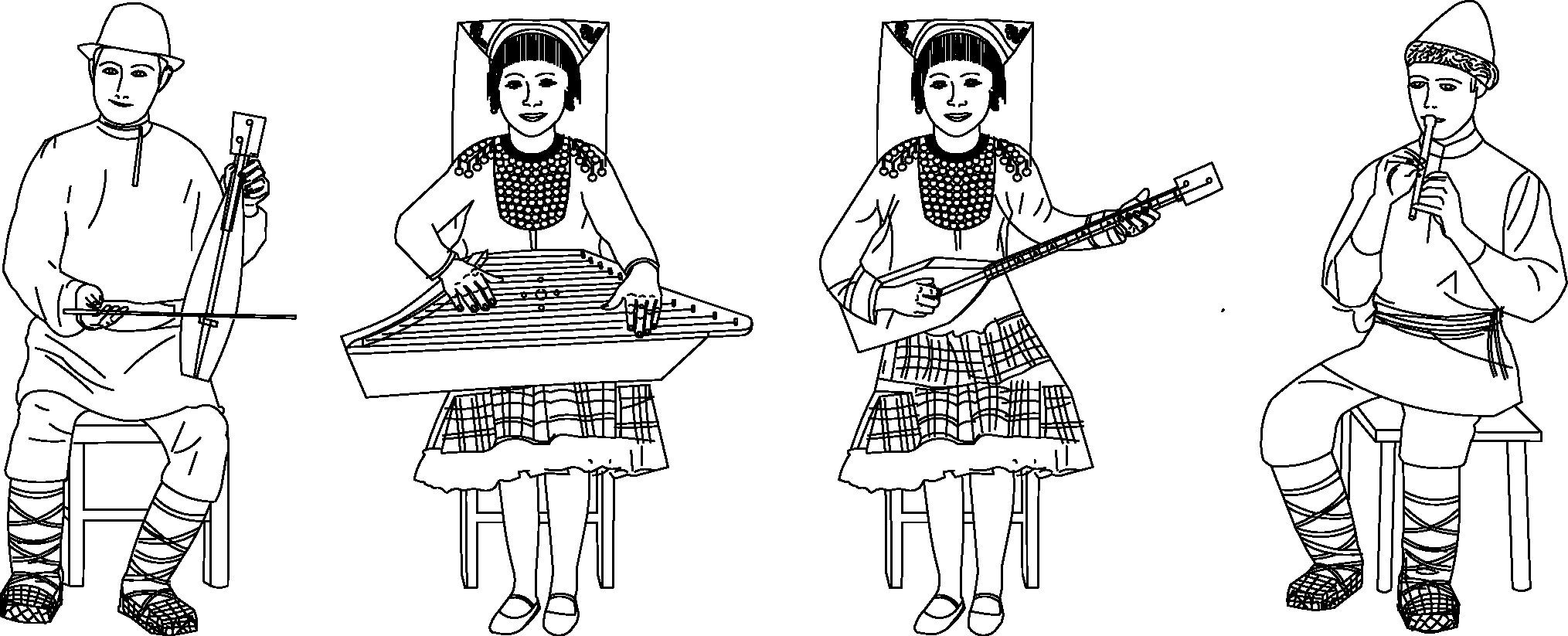 КАЗАНЬ – 2021 ИНФОРМАЦИОННОЕ ПИСЬМОУважаемые коллеги!В целях всестороннего изучения кряшенской традиционной культуры ГБУ «Культурный центр имени Я.Е. Емельянова» приглашает принять участие в семинаре-практикуме для руководителей кряшенских фольклорных коллективов, который состоится 28 апреля 2021 г., где будут рассматриваться вопросы по методике работы с фольклорными коллективами, показан их опыт в современной практике КДУ.Семинар-практикум представляет собой современный культурно-образовательный проект, целью которого является повышение профессионального мастерства и знаний работников культуры, руководителей фольклорных коллективов по кряшенским народным исполнительским традициям, основанных на фольклорно-этнографическом материале.В ходе проведения семинара специалистами Центра будут даны практические и методические консультации, предложена литература для руководителей кряшенских фольклорных коллективов. Планируется проведение мастер-классов по традиционной народной распевке, специфике кряшенского танца, методике обучения игры на этнографических народных инструментах.По окончании семинара слушателям будут выданы сертификаты участника.Место проведения: Культурный центр имени Я.Е. Емельянова – г. Казань, 
ул. Михаила Худякова, д. 11.Время проведения: начало в 10.00 часов.Информационная поддержка семинара:«Редакция газеты “Туганайлар”» (сайт http://tuganaylar.ru/)Сообщества «ВКонтакте», «Инстаграм»:«Культурный центр им. Я.Е. Емельянова» (https://vk.com/ccemelyanova)«Кряшены - Официальная группа» (https://vk.com/kryashennar) инстаграмм «ТУГАНАЙЛАР – газета кряшен» (https://vk.com/tuganaylar)@ccemelyanova (https://www.instagram.com/ccemelyanova/) @kryasheny_tuganaylar (https://www.instagram.com/kryasheny_tuganaylar/)Заявки на участие принимает до 23 апреля координатор семинара: кандидат исторических наук, методист отдела информационного обеспечения ГБУ «Культурный центр имени Я.Е. Емельянова», Мухамадеева Лилия, тел. 8-937-775-57-87 (сот.), e-mail: ccemelyanova@mail.ruПРОГРАММАсеминара-практикума для руководителей кряшенских фольклорных коллективовМесто проведения: Культурный центр имени Я.Е. Емельянова,  г. Казань, ул. Михаила Худякова, д. 11Дата и время проведения: 28 апреля 2021 г.Начало в 10.00 часов9.00 – 9.55Регистрация участников.Знакомство с выставочной экспозицией в холле Культурного центра.10.00 – 10.10Открытие семинара-практикума.Белоусова Людмила Даниловна (директор ГБУ «Культурный центр имени Я.Е. Емельянова). Приветственное слово.10.10 – 12.00Кашапова Эльмира Вафичевна (художественный руководитель Государственного фольклорного ансамбля кряшен «Бермянчек»).О рекомендациях к участию фольклорных коллективов в фестивалях «Бәрмәнчек бакчасы» («Вербицы сад»), «Питрау җыены» в рамках Республиканского праздника культуры кряшен «Питрау».10.10 – 12.00Шарафиев Эмиль Илхамутдинович (младший научный сотрудник Института истории им. Ш.Марджани АН РТ).Фольклорные коллективы кряшен в начале – середине 1990-х гг.10.10 – 12.00Ахметова Лидия Алексеевна (кандидат педагогических наук, руководитель фольклорного молодежного ансамбля «Салям»).Сценическая интерпретация фольклорного материала.10.10 – 12.00Зарипова Айсылу Раязовна (специалист по фольклору ГБУ «Культурный центр имени Я.Е. Емельянова).О типах ансамблей, различающихся по исполнительскому стилю, методам работы с фольклорным материалом.10.10 – 12.00Тараканова Марина Петровна (специалист по жанрам творчества ГБУ «Культурный центр имени Я.Е. Емельянова).Фольклорные традиции молькеевских кряшен в экспедиционных исследованиях.10.10 – 12.00Михайлова Вероника Андреевна (методист ГБУ «Культурный центр имени Я.Е. Емельянова).Об опыте создания детского фольклорного коллектива на базе Детской музыкальной школы № 24 Кировского района г. Казани.12.00 – 13.00Кофе-брейк13.00 – 15.00Доклады с мастер-классами:13.00 – 15.00Сарварова Лилия Ильдусовна (кандидат искусствоведения, декан факультета татарского музыкального искусства ФГБОУ ВО «Казанская государственная консерватория им. Н.Г. Жиганова»). Формирование репертуара фольклорного ансамбля. Методика работы с фольклорным ансамблем. Мастер-класс по традиционной народной распевке.13.00 – 15.00Макаров Геннадий Михайлович (кандидат искусствоведения, специалист по фольклору ГБУ «Культурный центр имени Я.Е. Емельянова»). Использование традиционных музыкальных инструментов в исполнительской практике фольклорных коллективов. Мастер-класс по методике обучения игры на народных инструментах.13.00 – 15.00Максимова Валентина Петровна (краевед, художник-модельер этнических костюмов). Традиционный кряшенский костюм в жизни и на сцене.Мастер-класс по изготовлению традиционного костюма кряшен.13.00 – 15.00Ансамбль «Тумар» ГБУ «Культурный центр имени Я.Е. Емельянова. Мастер-класс по кряшенскому танцу.15.00 – 16.00Подведение итогов семинара, вручение сертификатов.